МБДОУ «Белоярский ДС»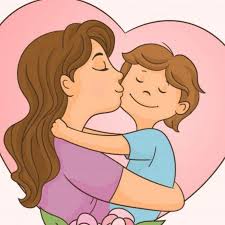 СЦЕНАРИЙ ПРАЗДНИКА «ДЕНЬ МАТЕРИ»Подготовили воспитатели: Новикова А.С.                                                                                                                                                                               Горковенко Т.Н.НОЯБРЬ 2022 гХод праздника:Выход детей («Мама дорогая»), становятся полукругом.
Ведущая 1: Это было давным – давно. За день до своего рождения ребенок спросил у Бога: «Я не знаю, зачем я иду в этот мир. Что я должен делать?»
Ведущая 2: Бог ответил: «Я подарю тебе Ангела, который всегда будет рядом с тобой. Он все тебе объяснит».
Ведущий 1: «Но как я пойму его, ведь я не знаю его язык».
Ведущий 2: «Ангел будет учить тебя своему языку. Он будет охранять тебя от всех бед».
Ведущий 1: «А как зовут моего Ангела?»
Ведущий 2 «Неважно как его зовут. Ты будешь называть его Мама».Ведущий 1: - Слово «мама» - одно из самых древних на земле и почти одинаково звучит на языках разных народов.Ведущий 2: - Сколько тепла таит это магическое слово, которым называют самого близкого, самого дорогого, единственного человека. Материнская любовь согревает нас до старости.Ведущий 1: - И сколько бы тебе ни было лет – 5 или 50 – тебе всегда нужна мама, ее забота, ее доброта, ее участие, ее ласковый взгляд. И чем больше твоя любовь к матери, тем радостней и светлей ее жизнь!Ведущий 2: - Вам , умным, добрым, радушным, щедрым, всем, кому имя – мама, посвящается этот вечер.Ведущий 1: Многие поэты посвящают маме стихи. А теперь дорогие мамы ребята прочитают для вас стихи .Дети читают стихи.

Ведущий: - Сегодня мы вас пригласили,Чтоб громко и дружно сказать:«Любимые мамы, мы вас поздравляемИ счастья хотим пожелать!Ведущий: -А чтобы улыбка с лица не сходила, мы будем с ребятами вас развлекать!»  Милые мамы! Примите в подарок песню.Песня «Ах, какая мама»Ведущий: А сейчас давайте поиграем, ребенок с самого рождения слышит голос мамы, посмотрим,  угадают ли дети голос своей мамы.Игра «Позови меня»Дети стоят спиной к залу, мама зовет своего ребенка (сынок или дочка, кого позвали, тот отзывается.Ведущий: Ребята, а вы с мамами часто обнимаетесь? Давайте мы сейчас пообнимаемся!
Дети, вставайте в круг, А теперь мамы тоже вставайте в круг.
Игра «Игралочка - обнималочка»                                                                                      Дети и мамы образуют два круга: мамы – большой круг, а дети внутри – маленький. Под музыку дети и мамы идут противоходом, держась за руки.
Как только музыка смолкнет, дети бегут к своим мамам, крепко их обнимают.                                                                                                                       Ведущий: А теперь дорогие мамы примите подарок от детейТанец с шариками - сердцамиВедущий: Дорогие, любимые мамочки! Примите от ваших детей эти пламенные сердца, которые символизируют безграничную любовь к вам.Дети дарят мамам шары-сердечки, садятся на места.Ведущий: Мамы умеют все: стирать, гладить, штопать, готовить. Но это еще не все, что умеют наши мамы. Многие из них отличные водители. А вот как они справятся с нашими автомобилями, мы сейчас увидим. Игра  «Кто быстрее привезет продукты домой из магазина».Приглашаются две настоящие автоледи. Из магазина загружают дети продукты в автомобили, к которому привязаны ленточки. Необходимо, наматывая ленточки на карандаш, быстрее другой мамы доехать до дома,  подтягивая к себе свой автомобиль.                                                                              Ведущий: Наши мамы всё умеют, и посмотрите,  как они выглядят прекрасно. Как вы думаете,  что им помогает оставаться в такой форме?Конкурс «Фитнес-клуб» (в конкурсе участвуют мамы)Для конкурса приглашаем всех желающих мам. Мамы выходят в центр зала и под музыку, крутят обруч. Кто дольше его удержит, тот и победитель.Ведущий:  Молодцы, справились!  Все, наверное, устали, надо немного отдохнуть. А теперь я приглашаю всех вместе потанцевать, ведь не только же трудиться, мамам надо отдыхать. Танцуем все вместе.Танец «Ну и мамы тоже…». Дети танцуют вместе с родителями.Ведущий: Сейчас, дорогие мамы, для вас песня в исполнении ваших детей.Песня «Целовака, прижимака , И люблюка ты моя.»Ведущий.Любите своих матерей!Любите красивых, и добрых,И просто родных, без затей,Любите и строгих, суровых.Любите их просто так,Без всякого оправданья.Без матери жизнь — пустяк,А мама для нас — мирозданье! Ведущий. Для вас, мамочки, ваши детки своими руками приготовили подарки.Под песню О. Газманова «Мама» дети подходят к своим мамам, обнимают и целуют их, говорят слова поздравлений. 